 Tuinmutatie formulier 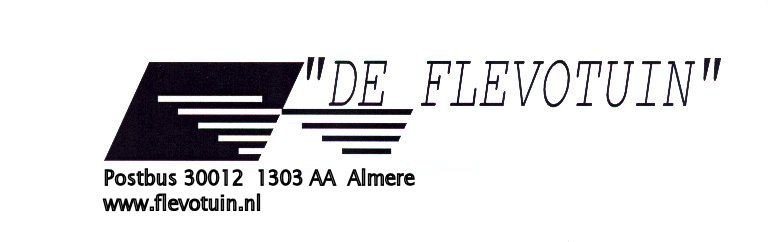 Complex: __________________________________________ Naam: ______________________________________________________ Geb. Datum:_________________ 	M/V *Lidnummer:________________ Adres: ______________________________________________________ Postcode:_______________	Plaats: _____________________________ Telefoon: ___________________	E mail:_________________________ Banknr.:____________________	Postgironr.:_____________________ Datum ingang tuinmutatie: ____________________ Tuinnummer(s) oud:__________________________ Opp.: ________m2 Tuinnummer(s) nieuw:________________________ Opp.: ________m2 Over te nemen opstallen: Ja/Nee* Zo ja, aantal opstallen en omschrijving: (eventueel verder op achterzijde)Handtekening lid: 					Handtekening tuincommissielid:Datum: __________________ *doorhalen wat niet van toepassing is. Inleveren bij de tuincommissie. Na inlevering volgt een definitief mutatiecontract via de ledenadministratie.